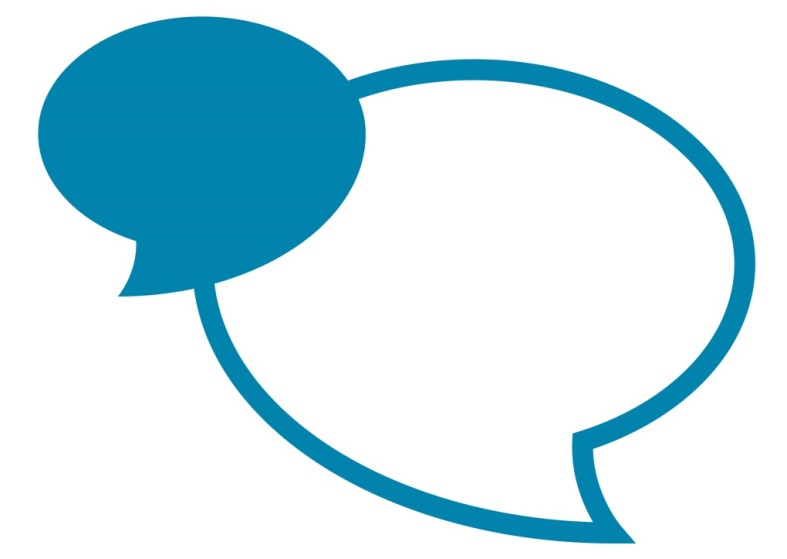 Post SpecificationTo be read in conjunction with the job family role profileDateFebruary 2021Post TitleBridge EngineerJob Family Role ProfileRT13Final GradeGrade 13Service Area descriptionService Area descriptionService Area descriptionHighways Transport and Fleet Service  Highways Transport and Fleet Service  Highways Transport and Fleet Service  Purpose of this post Purpose of this post Purpose of this post To undertake the management and general stewardship of bridges and other highway structures and preparation, design and processing of repairs and improvement of bridges and highway structures in accordance with relevant standards and guidelines To provide technical advice and guidance to colleagues across the highways service in respect of bridge and other highway structures condition monitoring, Improvement, maintenance and repairs. To undertake the management and general stewardship of bridges and other highway structures and preparation, design and processing of repairs and improvement of bridges and highway structures in accordance with relevant standards and guidelines To provide technical advice and guidance to colleagues across the highways service in respect of bridge and other highway structures condition monitoring, Improvement, maintenance and repairs. To undertake the management and general stewardship of bridges and other highway structures and preparation, design and processing of repairs and improvement of bridges and highway structures in accordance with relevant standards and guidelines To provide technical advice and guidance to colleagues across the highways service in respect of bridge and other highway structures condition monitoring, Improvement, maintenance and repairs. Key job specific accountabilitiesKey job specific accountabilitiesKey job specific accountabilitiesTo be the key responsible engineer for the design of new and improvement related activities for bridges and other highway structures and to be responsible for the condition assessment and maintenance activities related to bridges and other highway structures. Commission, manage and carry out surveys, design, specification and supervision associated with the improvement, maintenance and repair of bridges and other highway structures.Preparation of an annual prioritised Statement of Intent and subsequent monitoring and reporting on progress of projects and work programmes to Senior Bridge Engineer. Planning and organising own work to ensure delivery to given timescales and budgets.Producing and maintaining accurate records and reports in accordance with procedures and guidelines in support of policies, regulations and project requirements. Providing technical advice and guidance to colleagues in accordance with these requirements. Preparation of backup data for enforcement/evidence of compliance and, when required, to act as an ‘expert witness’ on behalf of the Council.Contributing to effective team working and providing assistance, support and training to team members and colleagues.To be the key responsible engineer for the design of new and improvement related activities for bridges and other highway structures and to be responsible for the condition assessment and maintenance activities related to bridges and other highway structures. Commission, manage and carry out surveys, design, specification and supervision associated with the improvement, maintenance and repair of bridges and other highway structures.Preparation of an annual prioritised Statement of Intent and subsequent monitoring and reporting on progress of projects and work programmes to Senior Bridge Engineer. Planning and organising own work to ensure delivery to given timescales and budgets.Producing and maintaining accurate records and reports in accordance with procedures and guidelines in support of policies, regulations and project requirements. Providing technical advice and guidance to colleagues in accordance with these requirements. Preparation of backup data for enforcement/evidence of compliance and, when required, to act as an ‘expert witness’ on behalf of the Council.Contributing to effective team working and providing assistance, support and training to team members and colleagues.To be the key responsible engineer for the design of new and improvement related activities for bridges and other highway structures and to be responsible for the condition assessment and maintenance activities related to bridges and other highway structures. Commission, manage and carry out surveys, design, specification and supervision associated with the improvement, maintenance and repair of bridges and other highway structures.Preparation of an annual prioritised Statement of Intent and subsequent monitoring and reporting on progress of projects and work programmes to Senior Bridge Engineer. Planning and organising own work to ensure delivery to given timescales and budgets.Producing and maintaining accurate records and reports in accordance with procedures and guidelines in support of policies, regulations and project requirements. Providing technical advice and guidance to colleagues in accordance with these requirements. Preparation of backup data for enforcement/evidence of compliance and, when required, to act as an ‘expert witness’ on behalf of the Council.Contributing to effective team working and providing assistance, support and training to team members and colleagues.Please note annual targets will be discussed during the appraisal processPlease note annual targets will be discussed during the appraisal processPlease note annual targets will be discussed during the appraisal processKey facts and figures of the postKey facts and figures of the postKey facts and figures of the postBudget ResponsibilitiesBudget ResponsibilitiesUp to £500k p.a. It should also be used for posts that have cash handling or financial processing responsibilities.Staff Management ResponsibilitiesStaff Management ResponsibilitiesNo direct management responsibilities.OtherOtherManagement of consultants/advisors, liaison with statutory bodies.Essential Criteria - Qualifications, knowledge, experience and expertiseEssential Criteria - Qualifications, knowledge, experience and expertiseEssential Criteria - Qualifications, knowledge, experience and expertiseA relevant degree or NVQ level 5 in an appropriate discipline or equivalent.Thorough knowledge of the application of technical standards, including and Code of Practice for Management of Highway Infrastructure and Inspection Manual for Highway Structures – Volumes 1 and 2Understanding of structural behaviour of highway structures, knowledge of the causes of defects and suitable methods to identify, confirm and investigate furtherKnowledge of construction methods and materials used in the construction of highway structuresConsiderable experience of bridge and structures design to national standards including the Design Manual for Roads and BridgesKnowledge of safe working practices and methods of access required for inspectionUnderstanding of appropriate health and safety procedures and legislation relating to working alone and on highway structuresConsiderable experience of working in a relevant service area. To be computer literate and have experience in use of Highways Management System (HIMS)To be an effective communicator both in writing and verbally and to be able to liaise effectively with people and relevant bodies internal and external to the CouncilTo be self-motivating and be able to react and respond to the job demands and work to deadlines and prioritise workloadsHave a flexible approach to work and experience of working in a team environmentTo have a proactive interest in self-development, including continuing professional development as a bridge engineer or related disciplineA relevant degree or NVQ level 5 in an appropriate discipline or equivalent.Thorough knowledge of the application of technical standards, including and Code of Practice for Management of Highway Infrastructure and Inspection Manual for Highway Structures – Volumes 1 and 2Understanding of structural behaviour of highway structures, knowledge of the causes of defects and suitable methods to identify, confirm and investigate furtherKnowledge of construction methods and materials used in the construction of highway structuresConsiderable experience of bridge and structures design to national standards including the Design Manual for Roads and BridgesKnowledge of safe working practices and methods of access required for inspectionUnderstanding of appropriate health and safety procedures and legislation relating to working alone and on highway structuresConsiderable experience of working in a relevant service area. To be computer literate and have experience in use of Highways Management System (HIMS)To be an effective communicator both in writing and verbally and to be able to liaise effectively with people and relevant bodies internal and external to the CouncilTo be self-motivating and be able to react and respond to the job demands and work to deadlines and prioritise workloadsHave a flexible approach to work and experience of working in a team environmentTo have a proactive interest in self-development, including continuing professional development as a bridge engineer or related disciplineA relevant degree or NVQ level 5 in an appropriate discipline or equivalent.Thorough knowledge of the application of technical standards, including and Code of Practice for Management of Highway Infrastructure and Inspection Manual for Highway Structures – Volumes 1 and 2Understanding of structural behaviour of highway structures, knowledge of the causes of defects and suitable methods to identify, confirm and investigate furtherKnowledge of construction methods and materials used in the construction of highway structuresConsiderable experience of bridge and structures design to national standards including the Design Manual for Roads and BridgesKnowledge of safe working practices and methods of access required for inspectionUnderstanding of appropriate health and safety procedures and legislation relating to working alone and on highway structuresConsiderable experience of working in a relevant service area. To be computer literate and have experience in use of Highways Management System (HIMS)To be an effective communicator both in writing and verbally and to be able to liaise effectively with people and relevant bodies internal and external to the CouncilTo be self-motivating and be able to react and respond to the job demands and work to deadlines and prioritise workloadsHave a flexible approach to work and experience of working in a team environmentTo have a proactive interest in self-development, including continuing professional development as a bridge engineer or related disciplineDisclosure and Barring Service – DBS ChecksDisclosure and Barring Service – DBS ChecksDisclosure and Barring Service – DBS ChecksThis post does not require a DBS check.This post does not require a DBS check.This post does not require a DBS check.Job working circumstancesJob working circumstancesJob working circumstancesEmotional DemandsMinimum exposure.Minimum exposure.Physical DemandsNormal effort required.Normal effort required.Working ConditionsExposure to weather on site visits, occasionally in intense conditions.Exposure to weather on site visits, occasionally in intense conditions.Other FactorsOther FactorsOther Factors